December 10, 2010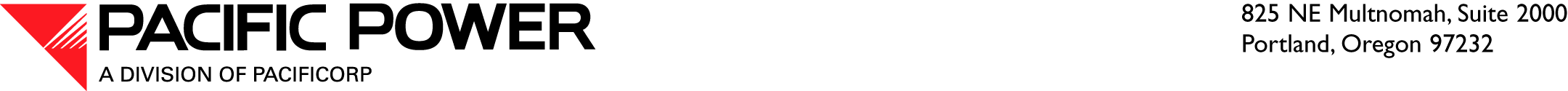 VIA ELECTRONIC FILINGAND OVERNIGHT DELIVERYWashington Utilities and Transportation Commission1300 S. Evergreen Park Drive SouthwestP.O. Box 47250Olympia, WA 98504-8002Attention:	David W. Danner	Executive Director and SecretaryRE:  	In the Matter of WUTC v. PacifiCorp d/b/a Pacific Power	Docket UE-100749Dear Mr. Danner:Pursuant to Washington Utilities and Transportation Commission Second Prehearing Conference Order 05 in the above referenced docket, as outlined below, enclosed please find revised testimony and exhibits and supplemental testimony and exhibits of Company witnesses R. Bryce Dalley and Ryan Fuller.  Revised pages have been marked “REVISED “12/10/10”.   The revised and supplemental testimony and exhibits include the following:Revised Rebuttal Testimony and Rebuttal Exhibits of Company Witness R. Bryce DalleyExhibit No.__(RBD-4T) – all pagesExhibit No.__(RBD-5) – all pagesExhibit No.__(RBD-6) – all pagesSupplemental Rebuttal Testimony of Company Witness R. Bryce DalleyExhibit No.__(RBD-9T) – Supplemental Rebuttal Testimony of R. Bryce DalleyRevised Direct Testimony and Exhibit of Company Witness Ryan FullerExhibit No.__(RF-1T) – page 6Exhibit No.__(RF-6) – pages 1 through 4Revised Rebuttal Testimony of Company Witness Ryan FullerExhibit No.__(RF-8T) – pages 1, 4 through 11Revised Supplemental Testimony and Exhibits of Company Witness Ryan FullerExhibit No.__(RF-11T) – page 7Exhibit No.__(RF-12) – all pagesExhibit No.__(RF-13) – page 14Supplemental Rebuttal Testimony and Exhibits of Company Witness Ryan FullerExhibit No.__(RF-14T) – Supplemental Rebuttal Testimony of Ryan FullerExhibit No.__(RF-15) – Reconciliation of Company and Staff Calculation of Income TaxesAlso enclosed please find electronic copies of the revised and supplemental testimony and exhibits and supplemental work papers provided in support of the exhibits sponsored by Company witness R. Bryce Dalley and Ryan Fuller.If you have any questions or require further information, please contact Cathie Allen, Regulatory Manager, at (503) 813-5934.Sincerely,Andrea L. KellyVice President, RegulationEnclosurescc: Service List